Автономная некоммерческая организация «Научно-методический центр образования, воспитания и социальной защиты детей и молодежи «СУВАГ»Федеральная целевая программа «Повышение безопасности дорожного движения в 2013 – 2020 годах»Проект «Разработка концепции, методических рекомендаций и проектов нормативных документов по внедрению в деятельность образовательных организаций системы непрерывного обучения детей безопасному участию в дорожном движении и профилактики детского дорожно-транспортного травматизма»Программно-методический комплект обучения детей безопасному участию в дорожном движении и профилактики детского дорожно-транспортного травматизма для общеобразовательных организаций, реализующих образовательные программы начального общего образованияУЧЕБНЫЕ МАТЕРИАЛЫ ДЛЯ ДЕТЕЙАльбом тестовых заданий, включающих в себя графические и текстовые задания для контроля знаний обучающихсяМосква, 2014УДК 378.046.4ББК 74Учебные материалы для детей. Альбом тестовых заданий, включающих в себя графические и текстовые задания для контроля знаний обучающихся. Программно-методический комплект обучения детей безопасному участию в дорожном движении и профилактики детского дорожно-транспортного травматизма для общеобразовательных организаций, реализующих образовательные программы начального общего образования. – Москва: АНО «СУВАГ», 2014. – 13 с.Альбом тестовых заданий, включающих в себя графические и текстовые задания для контроля знаний обучающихся, разработан Автономной некоммерческой организацией «Научно-методический центр образования, воспитания и социальной защиты детей и молодежи «СУВАГ» в рамках реализации проекта «Повышение квалификации (в том числе по модульным курсам) преподавательского состава общеобразовательных  учреждений, учреждений дополнительного образования и дошкольных образовательных организаций в сфере формирования у детей навыков безопасного участия в дорожном движении» Федеральной целевой программы «Повышение безопасности дорожного движения в 2013 – 2020 годах».Альбом тестовых заданий, включающих в себя графические и текстовые задания для контроля знаний обучающихся, входит в состав программно-методического комплекта обучения детей безопасному участию в дорожном движении и профилактики детского дорожно-транспортного травматизма для общеобразовательных организаций, реализующих образовательные программы начального общего образования.Содержание альбома тестовых заданий полностью соответствует разработанной концепции системы непрерывного обучения детей безопасному участию в дорожном движении и профилактики детского дорожно-транспортного травматизма, Федеральным государственным образовательным стандартам.Альбом тестовых заданий, включающих в себя графические и текстовые задания для контроля знаний обучающихся, обеспечивает привлекательность и личностную значимость информации для обучающихся, доступность излагаемого материала; разнообразие используемых методов и приемов, позволяющее придавать работе комплексность и взаимодополняемость. Альбом тестовых заданий, включающих в себя графические и текстовые задания для контроля знаний обучающихся, адресован обучающимся общеобразовательных организаций, реализующих образовательные программы начального общего образования.УДК 378.046.4ББК 74© АНО НМЦ «СУВАГ», 2014СОДЕРЖАНИЕЗадачи «Правила дорожного движения»……………………………………………….4Тесты для пешеходов…………………………………………………...………………10Тесты для велосипедистов……………………………………………………………..12ЗАДАЧИ «ПРАВИЛА ДОРОЖНОГО ДВИЖЕНИЯ»ТЕСТЫ ДЛЯ ПЕШЕХОДОВ1. Как называется, с точки зрения ПДД, лицо, ведущее по дороге санки?                А - пешеход; В - водитель; С - дорожный рабочий.2. Можно ли переходить дорогу, если на транспортном светофоре постоянно горит мигающий желтый сигнал?           А - нет; В - да; С - да, если с вами идут взрослые.3. Можете ли вы перейти дорогу, если одновременно горит желтый и красный сигнал светофора?           А - да; В - да, т. к. будет включен зеленый сигнал; С - нет.  4. Сколько всего цветов и какие используются в светофорах?           А - четыре (красный, желтый, зеленый, белый); В - три (красный, желтый, зеленый); С - два (красный, зеленый).5. Являются ли «дорожные рабочие», работающие на дороге, участниками дорожного движения?            А - нет; В - да; С - да, т. к. работают на дорогах.6. Как должны двигаться пешеходы, ведущие велосипед за городом?                     А - по правой стороне дороги; В - навстречу движению транспорта; С - в попутном направлении.7. Когда разрешено выходить на проезжую часть для посадки в трамвай?           А - после открытия дверей; В - после остановки трамвая; С - после открытия дверей и остановки трамвая.8. Является ли погонщик животных и дорожные рабочие участниками движения?           А - да; В - нет; С - погонщик является, дорожные рабочие нет.9. Можно ли вам переходить дорогу, если регулировщик стоит к вам боком, но руки у него опущены вниз? А - не можете, т. к. руки опущены; В - можете; С - нет, не можете.10. Какой стороны движения на тротуаре должны придерживаться пешеходы?            А - левой; В - правой; С - любой.11. Где разрешается ожидать трамвай?           А - на трамвайных путях; В - на проезжей части; С - на обочине.12. Может ли пассажир быть участником дорожного движения?           А - да; В - нет; С - нет, т. к. находится в транспорте.13. Можно ли водить группы детей по обочине дорог в темное время суток?           А - да; В - да, в сопровождении не менее 2- x взрослых;           С - нет.14. Как называются, с точки зрения ПДД, лица, передвигающиеся в инвалидных колясках без двигателя?                А – пассажирами; В - водителями; С - пешеходами.15. Для каких пешеходов устанавливают светофоры, дополненные звуковыми сигналами?           А – пешеходов-детей; В - пешеходов-инвалидов; С - пешеходов-слепых.16. Могут ли пешеходы двигаться на проезжей части?             A – нет; В - да; С - да, жилой зоне.17. Можно ли переходить улицу на дорогах с разделительной полосой?             А - да; В - да, если нет травы и деревьев; С - нет.18. К какой группе дорожных знаков относится знак «Дети» ?             А - 1-й; В – 3-ой; С - 5-й.19. Можете ли вы перейти улицу, когда регулировщик стоит к вам грудью, а жезлом указывает на вас?             А - нет; В - да; С - да, за спиной регулировщика.20. На каких участников дорожного движения распространяется действие транспортного светофора?             А – на водителей; В - на пешеходов; С - на водителей и пешеходов.ТЕСТЫ ДЛЯ ВЕЛОСИПЕДИСТОВ1. Может ли велосипедист проехать направо, если регулировщик стоит к нему правым боком?               А -   нет; В - да; С - да, пропустив транспорт.2. К какой группе дорожных знаков относится знак «Пересечение с велосипедной дорожкой»?                 А - 1-й; В - 3-й; С - 5-й.3. Регулировщик - это ...                 А – дружинник, имеющий соответствующую экипировку; В - дежурный по проходной;С - работник дорожной службы.4. Можно ли перевозить на велосипеде ребенка до 10 лет?                 А - да; В - нет; С - да, при наличии оборудованного сиденья.5. Baм исполнилось 15 лет, вы можете на мопеде выехать в город?               А - да; В - нет; С - да, при наличии удостоверения на право управления.6. Что означает предупредительный сигнал, подаваемый левой рукой, вытянутой вверх и согнутой в локте            под углом в 900?               А – правый поворот; В - левый поворот; С - разворот.7. Можете ли вы повернуть на велосипеде налево, если регулировщик стоит к вам правым боком?               А - да; В - да, за спиной регулировщика; С - нет.      .8. Можно ли вам двигаться на велосипеде по дороге, обозначенной знаком «Движение легковых автомобилей?                А - да; В - нет; С - да, на удалении 1 м от края проезжей части.9. Можно ли перевозить детей на велосипеде?               А - да; В - нет; С - да, не старше 7 лет.10. Можно ли ездить на велосипеде по обочине дороги?               А - да, не создавая помех пешеходам;        В - нет;    С - да.11. Можно ли велосипедисту повернуть налево при зеленом сигнале светофора?               А - да;        В - нет; С - да, при отсутствии трамвайных путей.12. Можно ли на мопеде двигаться по автомагистрали?               А - да; В - нет; С - да, если его техническая скорость 40 км/ч. 13. Можно ли прицеп буксировать велосипедом?               А - да; В - да, если он предназначен для велосипеда; С - нет.      14. Что обозначает разметка, нанесенная штрих-пунктиром желтой краской на бордюре?                          А - остановка запрещена; В - стоянка запрещена; С - разрешение остановки маршрутных транспортных средств.   15. Может ли быть регулировщиком дорожного движения паромщик на паромной переправе?                      А - да;                   В - нет; С - да, если экиnирован.16. Можете ли вы на велосипеде двигаться по пешеходной дорожке?                А - да; В - нет; С - да, не мешая пешеходам.17. К какой группе дорожных знаков относится знак: «Велосипедная дорожка» ?               А - 1-й; В - 3-й;  С - 4-й.18. Какой из указанных ниже средств относится к механическим?               А - велосипед; В - мопед; С - мотороллер.19. Может ли водитель велосипеда переехать железнодорожные пути вне железнодорожного поезда?                А- да; В - нет; С - да, если шлагбаум закрыт.20. Можно ли на велосипеде перевезти удочку длиной3,5 м?              А   - нет; B - да; С - да, если хорошо закрепить.Ответы на тесты:                                            Вариант № 1                                            Вариант № 1                                            Вариант № 11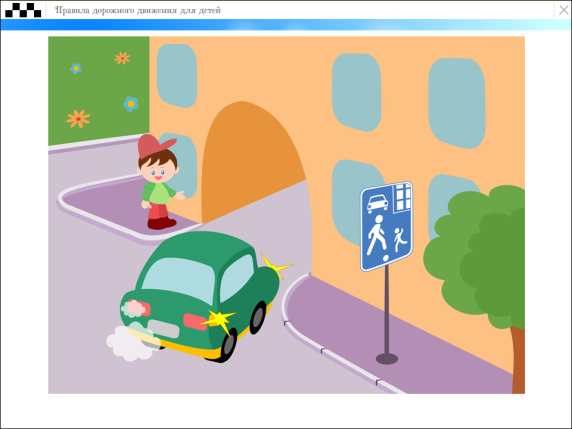 Как должен поступить пешеход в этой ситуации?1. Пройти перед автомобилем, убедившись, что он остановился и уступает Вам дорогу.2. Пройти первым.3. Уступить автомобилю.  2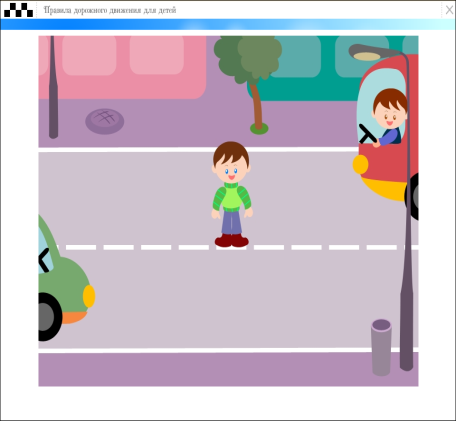 Как перейти проезжую часть дороги, если рядом нет пешеходного перехода?1. Пропустить транспорт, движущийся слева, дойти до середины; затем закончить переход, при отсутствии транспорта справа.2. Переход запрещен, нужно дойти до ближайшего пешеходного перехода; 3. Переходить можно только при отсутствии транспорта или достаточного удаления его от места перехода. 3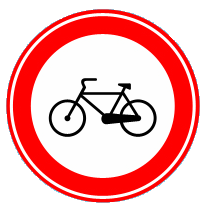 Что обозначает этот знак?1. Велосипедная дорожка;2. Езда на велосипеде запрещена;3. Стоянка для велосипедов.4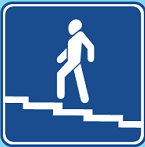 Что обозначает этот знак?1. Надземный переход;2. Подземный переход;3. Движение пешеходов запрещено.5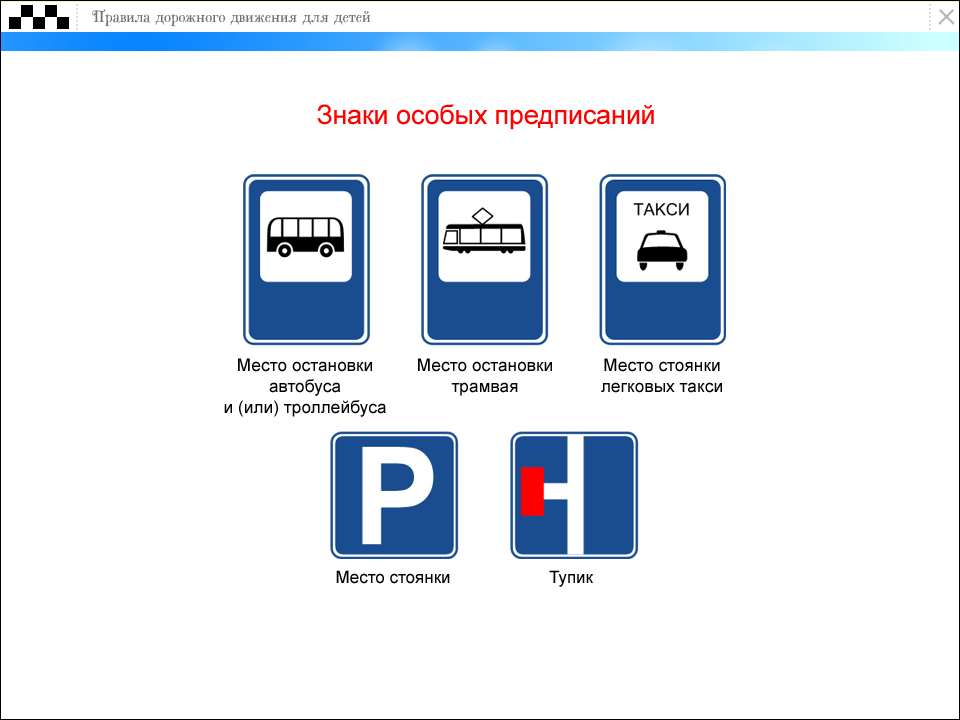 Что обозначает данный знак?1. Стоянка автотранспорта;2. Место стоянки легковых такси;3. Место остановки трамвая;4. Место остановки автобуса и (или) троллейбуса.6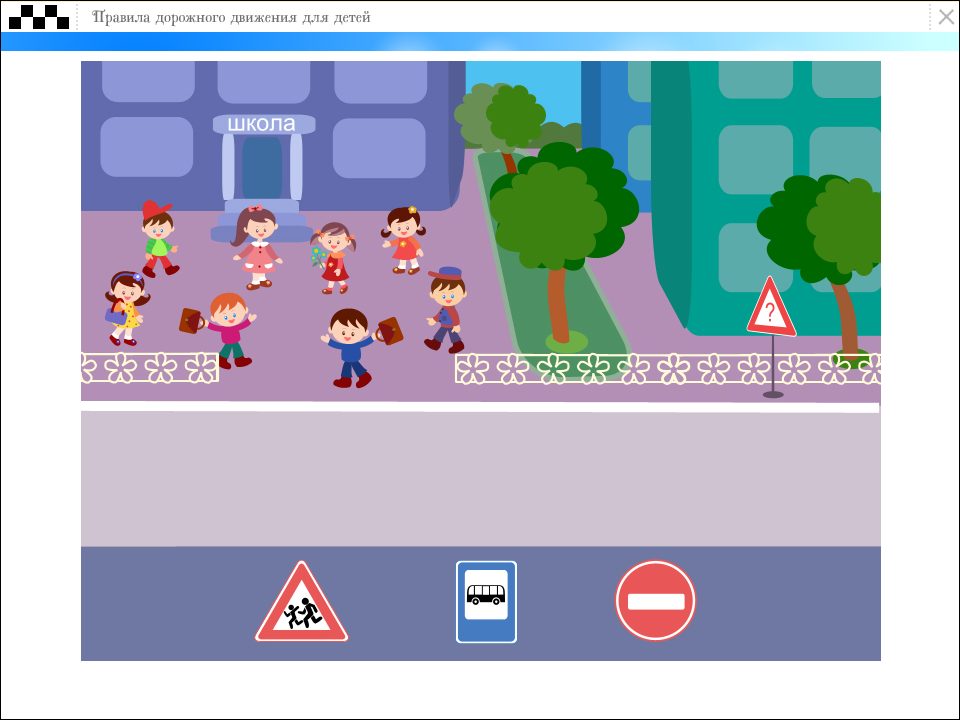            1        2        3Выбери один из знаков, который подходит к картинке.7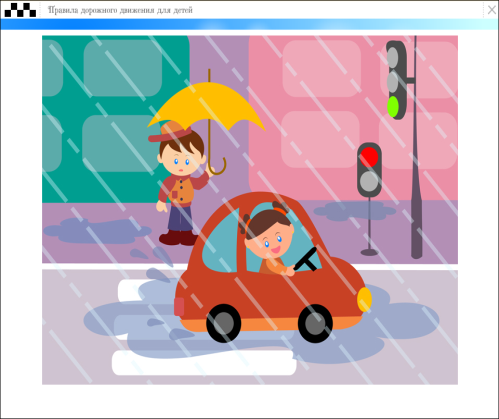 Как вести себя при переходе проезжей части в ненастную погоду?1. Воздержаться от перехода до окончания дождя или снегопада;2. Дождаться зеленого сигнала светофора и, не обращая внимание на погоду, перейти проезжую часть;3. Быть особенно внимательным, при переходе на зеленый сигнал светофора , если на улице сыро или скользко, машина не может резко остановиться, даже если водитель сразу нажмет на тормоз. 8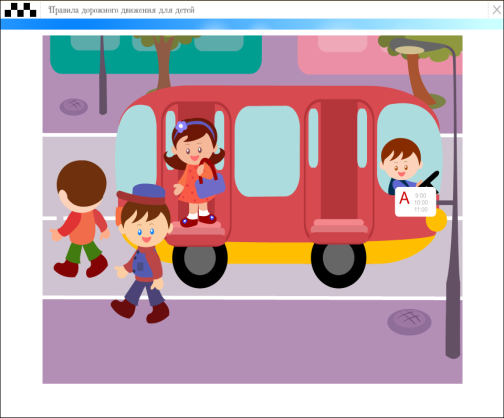 Как правильно обходить автобус?1. Машины, автобусы или троллейбусы нужно обходить сзади; 2. Подождать, когда транспорт отъедет от остановки, тогда дорога будет хорошо видна в обе стороны, после этого переходить дорогу.9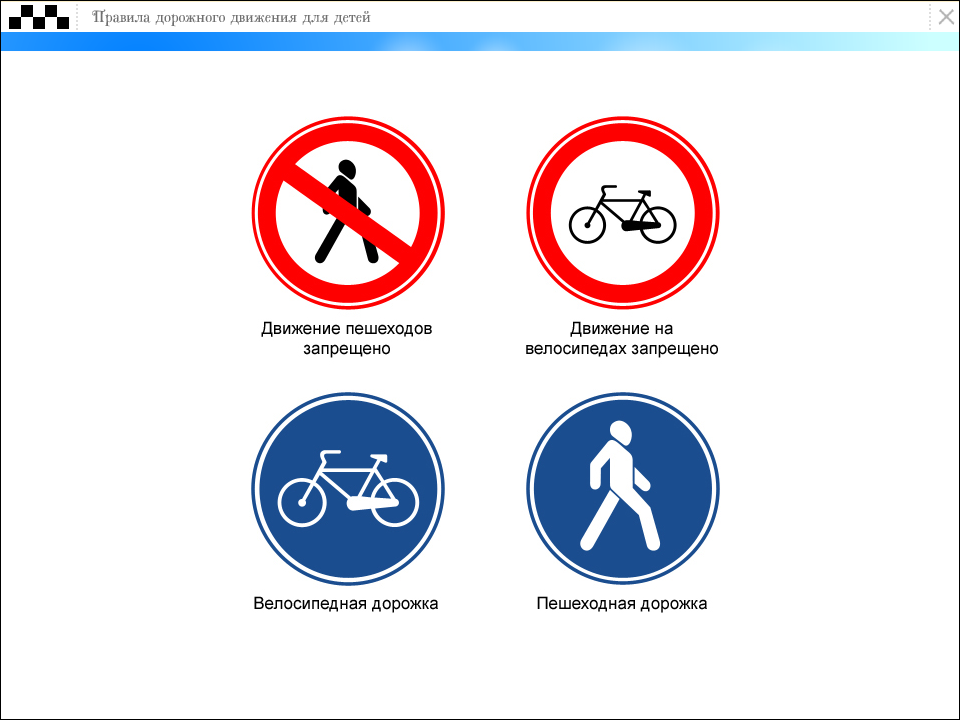 Что обозначает данный знак?1. Движение велосипедов запрещено;2. Велосипедная дорожка.10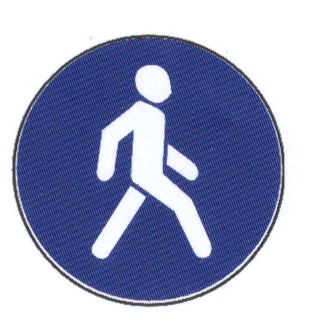 Что обозначает данный знак?1. Пешеходный переход.2. Пешеходная дорожка;3. Движение пешеходов запрещено.Вариант № 2Вариант № 2Вариант № 21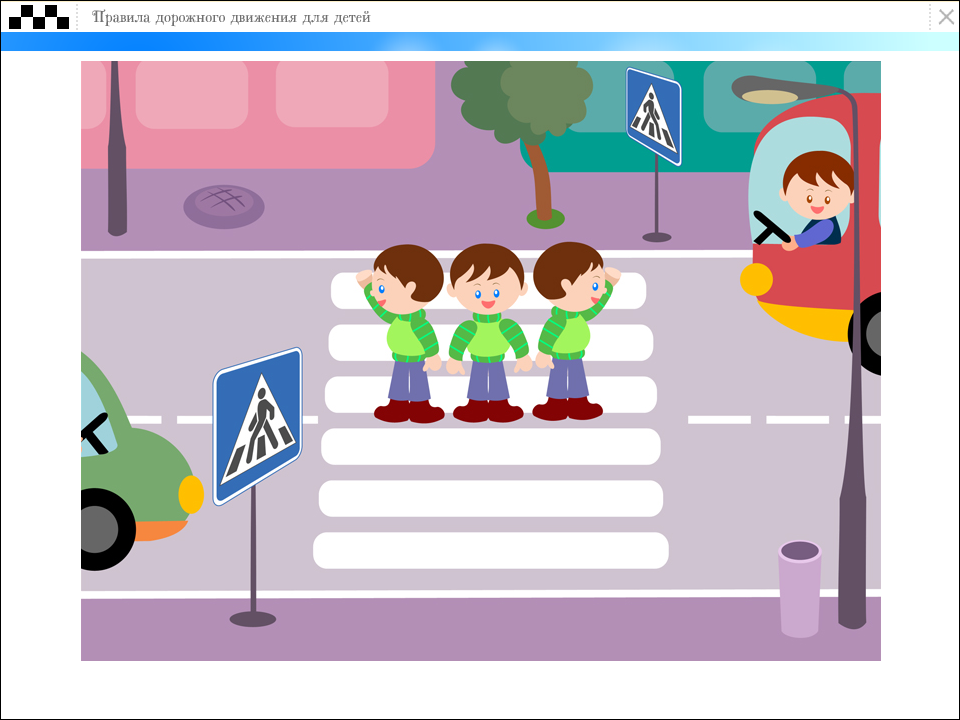 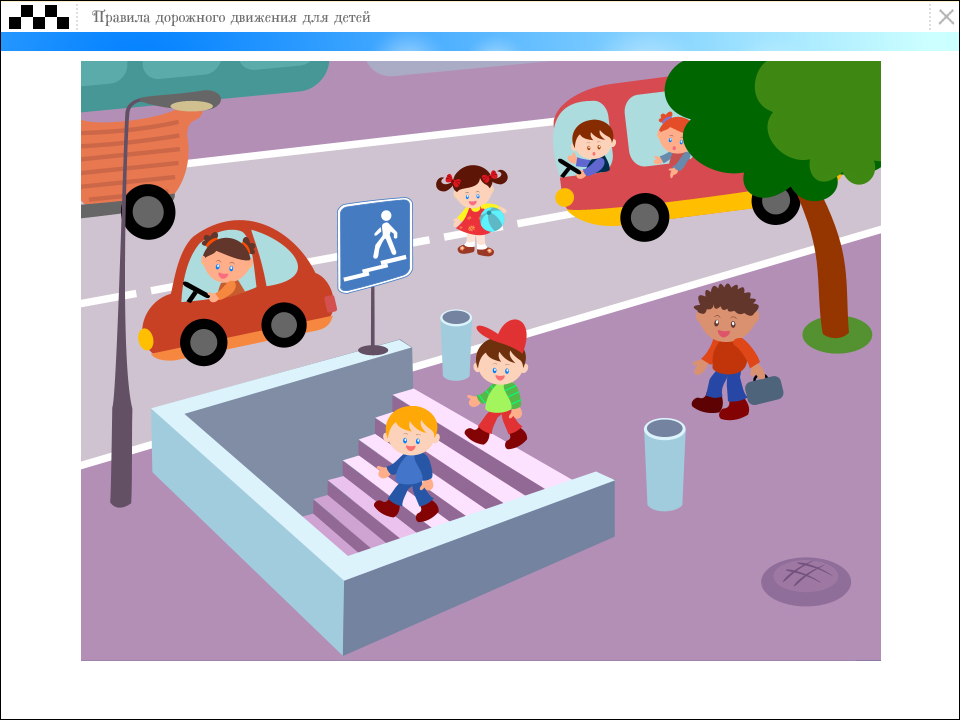 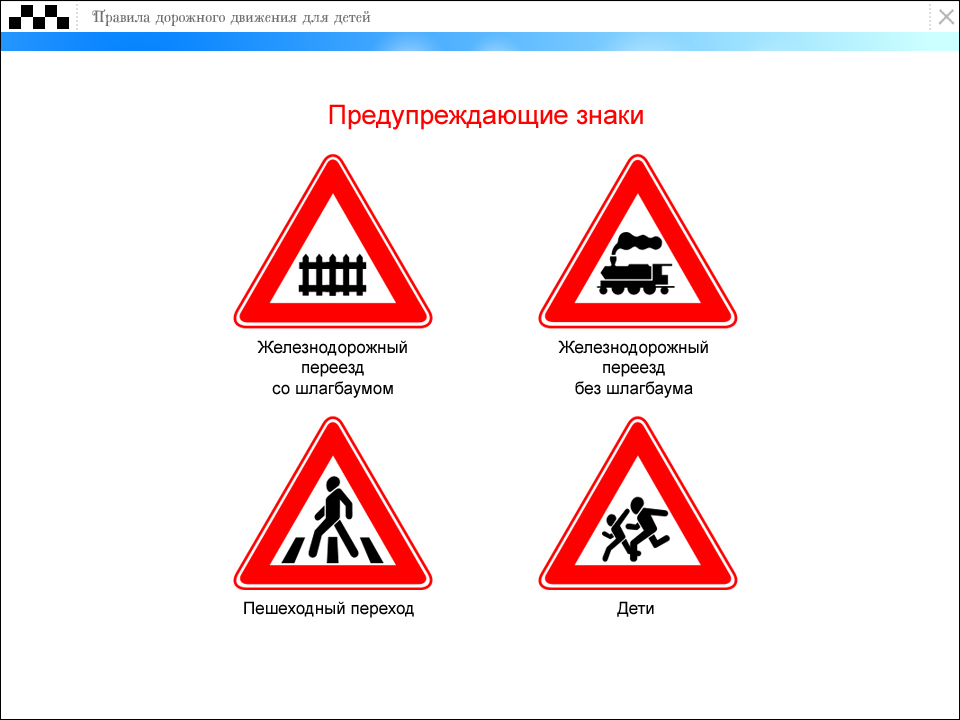 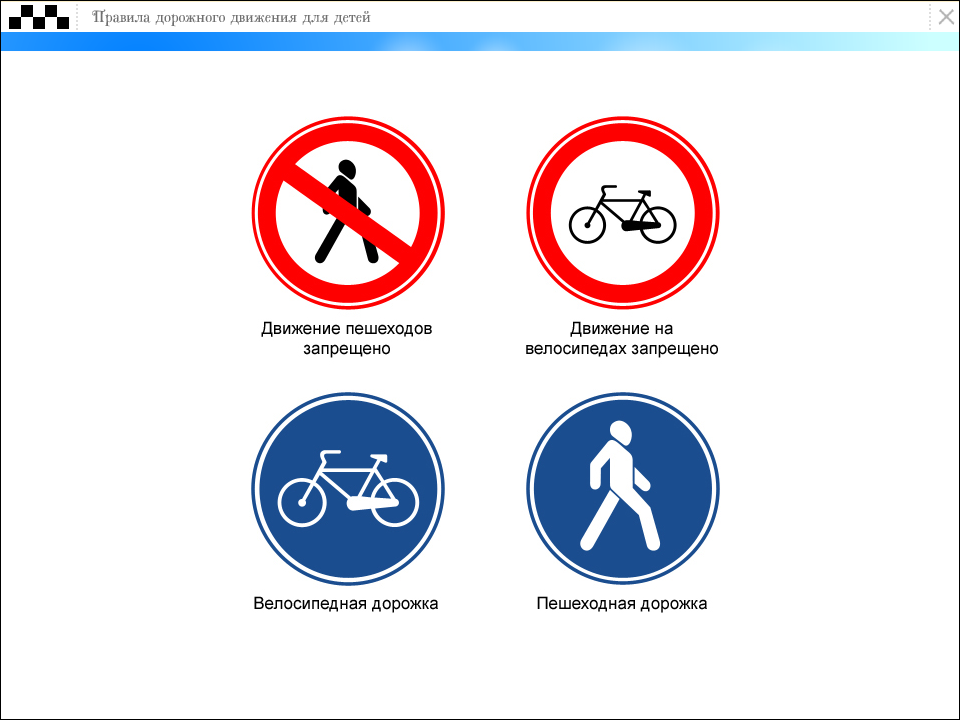 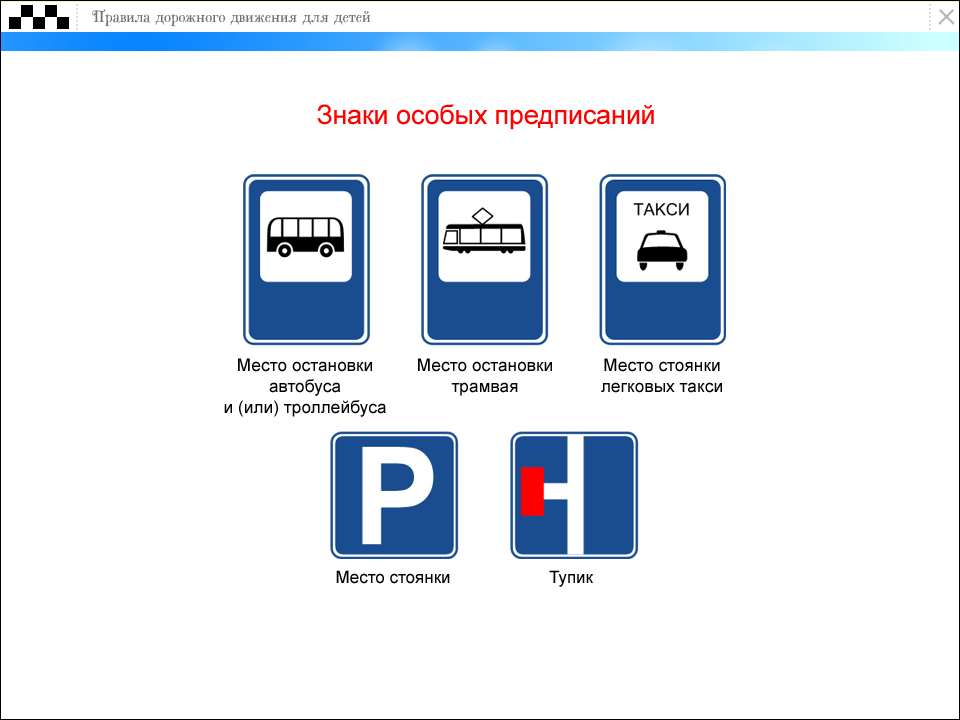 Можно ли переходить дорогу? 1. Можно перейти дорогу.2. Можно, убедившись, что транспорт остановился.3. Нельзя, нужно пропустить транспортное средство.2В каких случаях можно  переходить проезжую часть, не  спускаясь в подземный переход?1. При  отсутствии транспорта.2. Если есть подземный переход, переходить  нужно только по нему. 3. Если опаздываешь в школу.3Что обозначает данный знак?1. Пешеходный переход;2. Осторожно дети.3. Беговая дорожка.4Что обозначает данный знак?1. Движение пешеходов запрещено;2. Движение только для пешеходов;3. Пешеходная дорожка.5Что обозначает данный знак?1. Стоянка автотранспорта;2. Место стоянки легковых такси;3. Место остановки трамвая;4. Место остановки автобуса и (или) троллейбуса.6Где нужно ожидать общественный  транспорт?1. Транспорт нужно ждать на остановке, при этом ни в коем случае нельзя выходить на проезжую часть! 2. В любом месте;3. На проезжей части.7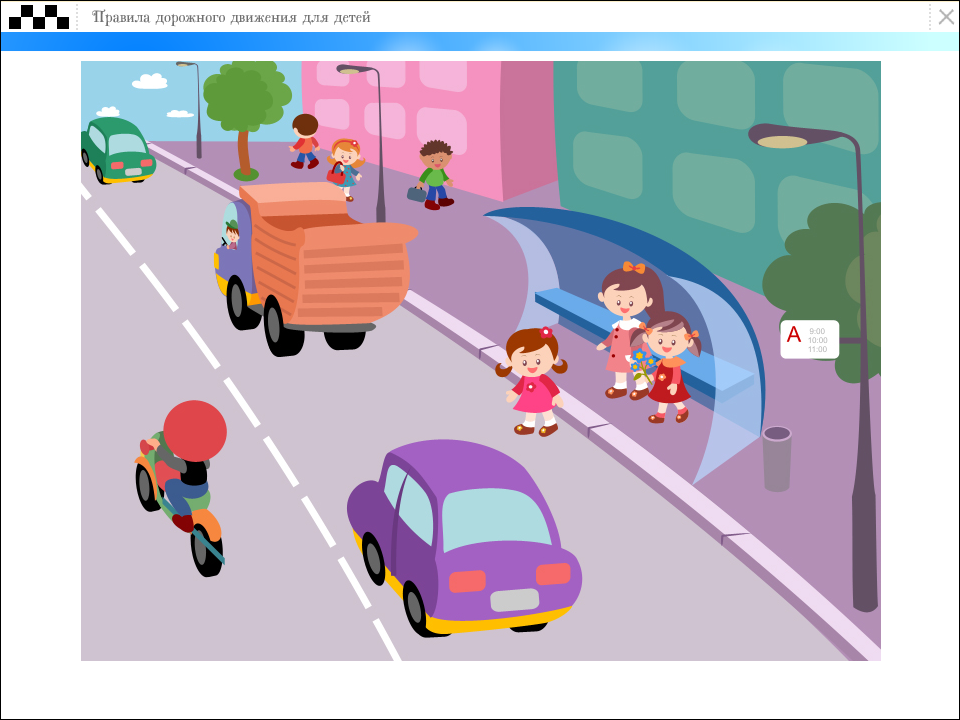 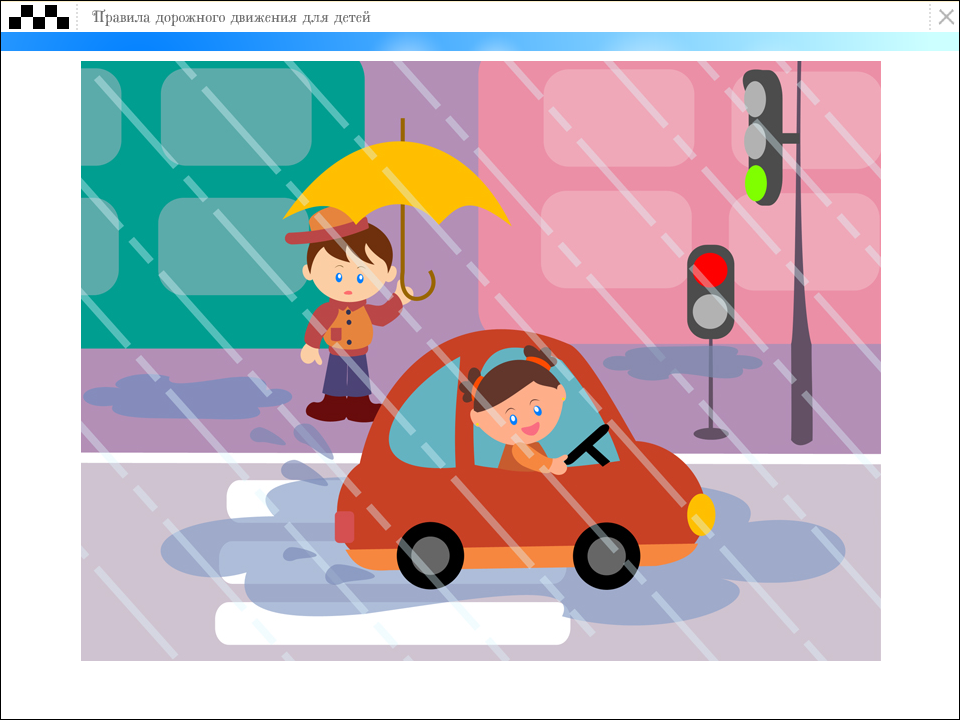 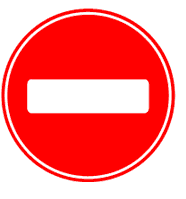 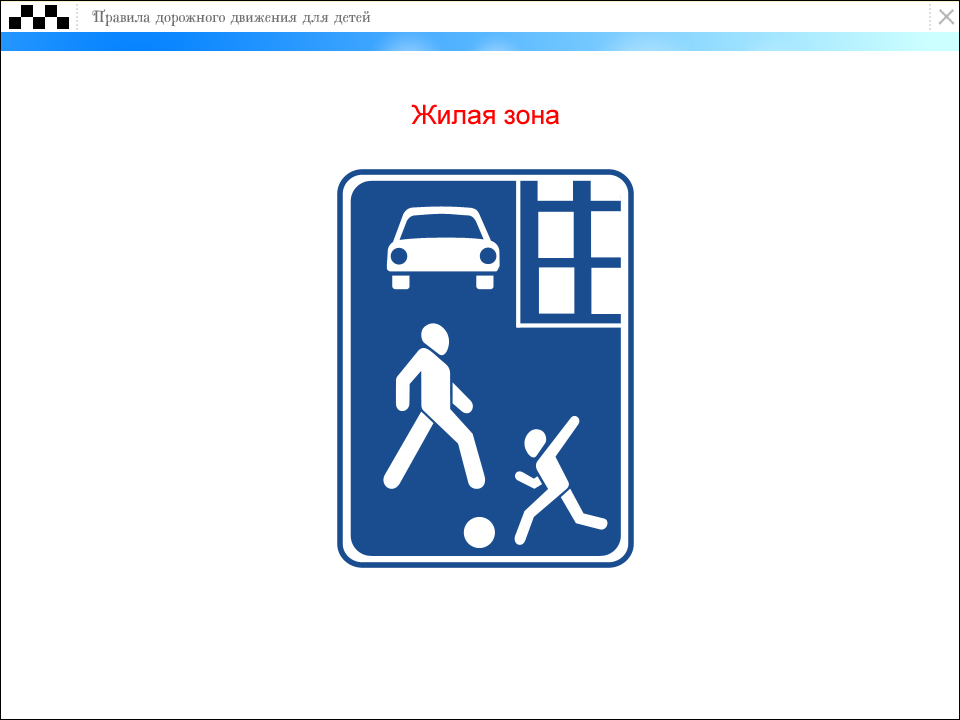 Как вести себя на дороге в ненастную погоду?1. Воздержаться от перехода до окончания дождя или снегопада;2. Дождаться зеленого сигнала светофора и, не обращая внимание на погоду, перейти проезжую часть;3. Быть особенно внимательным, при переходе на зеленый сигнал светофора, если на улице сыро или скользко, машина не может резко остановиться, даже если водитель сразу нажмет на тормоз. 8Что обозначает этот знак?1. Осторожно пешеходный переход.2. Осторожно дети.3. Переход дороги запрещен.9Что обозначает данный знак?1. Движение запрещено;2. Въезд запрещён, движение только для пешеходов;4. Велосипедная дорожка.1Что обозначает этот знак?1. Обозначает место для детских игр;2. Разрешает пешеходам ходить по проезжей части, жилая зона3. Указывает место для стоянки машин № вопроса1234567891011121314151617181920ДляпешеходовАВСААСВСВВСАСССССААСДля велосипедистовВСАВВАСВСАССВВССССВА